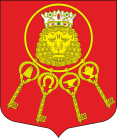 Внутригородское муниципальное образование Санкт-Петербурга муниципальный округ Владимирский округМЕСТНАЯ АДМИНИСТРАЦИЯ(МА МО МО Владимирский округ)       Правды ул., д. 12, Санкт-Петербург, 191119, т/ф +7(812) 713-27-88, +7(812) 710-89-41, e-mail:  sovetvo@mail.ru   сайт: владимирскийокруг.рф,  ИНН  7840328382   КПП  784001001   ОКТМО  40913000   ОГРН  1057813015149ПОСТАНОВЛЕНИЕ31.10.2019										№ 02-03/430О внесении изменений в сводную бюджетную роспись на 2019 годВ соответствии с Бюджетным кодексом РФ статьей 217, Положением о бюджетном процессе муниципального образования муниципальный округ Владимирский округ, Решением Муниципального Совета внутригородского муниципального образования Санкт-Петербурга муниципальный округ Владимирский округ от 30.10.2019 №19,Постановляю:Внести изменения в Приложение №1 к Постановлению от 10.12.2018 № 02-03/431 «Об утверждении  сводной бюджетной росписи на 2019 год» согласно Приложению №1 к настоящему Постановлению. Внести изменения в Приложение №2 к Постановлению от 10.12.2018 № 02-03/431 «Об утверждении  сводной бюджетной росписи на 2019 год» согласно Приложению №2 к настоящему Постановлению.Внести изменения в Приложение №3 к Постановлению от 10.12.2018 № 02-03/431 «Об утверждении  сводной бюджетной росписи на 2019 год» согласно Приложению №3 к настоящему Постановлению.Настоящее Постановление вступает в силу с 31.10.2019.Контроль над выполнением Постановления возложить на главного бухгалтера Лабутину М.М.И.о. Главы Местной Администрации						Л.П. Клименко 